KC-A50EUW  |  38 m2 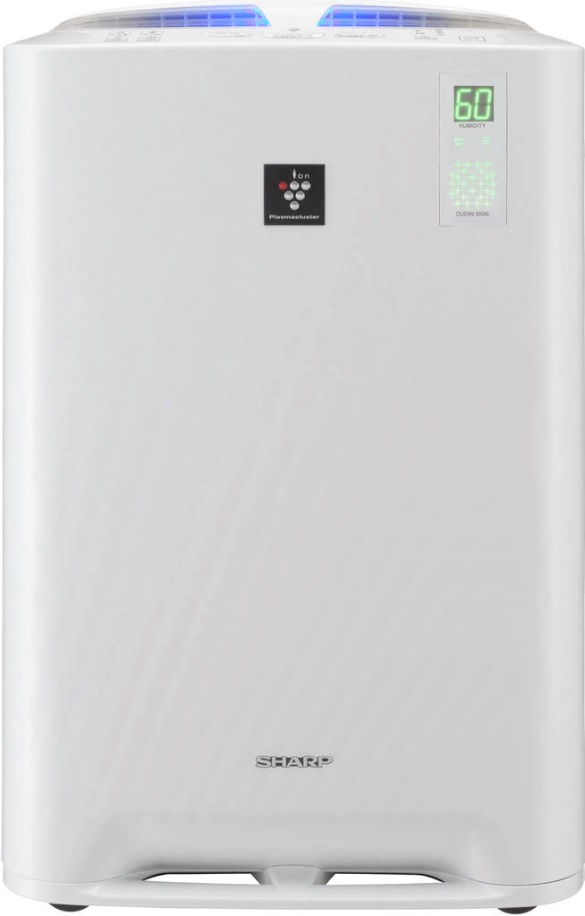 Parametry Zvlhčování: ano Účinnost zvlhčování (ml/h): 600Hlučnost (dB): od 16 Plocha využití (m2): 38Výkon (m3): 306Zásobník vody (l): 3,6Barva: bílá Hmotnost (kg): 9,2Rozměry (v-š-h): 603 x 399 x 273 mm Vlastnosti a technologie  Plasmacluster Ion systém – Chytrý, patentovaný systém Sharp, pomáhá odstraňovat prach, alergeny, nepříjemné pachy, bakterie, 99 % virů, a dokonce i roztoče ze vzduchu v celé místnosti, včetně prostoru za nábytkem, a vy si tak můžete být jisti, že doma dýcháte zcela čistý vzduch. Ion shower – 15minutový cyklus intenzivního čištění pomocí Plasmacluster Ion systému zanechá místnost čistou ve velmi krátkém čase. Automatické udržování přirozené vlhkosti. Senzory prachu, teploty a vlhkosti. Senzor pachů. HEPA filtr. Deodorizační filtr. Životnost filtrů až 10 let. 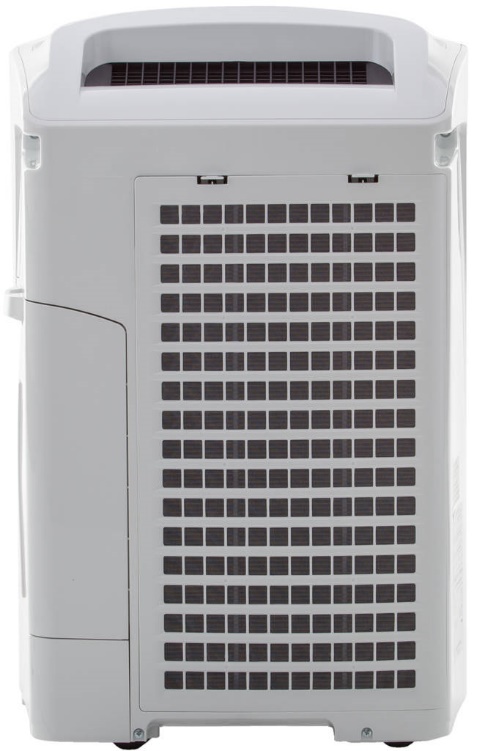 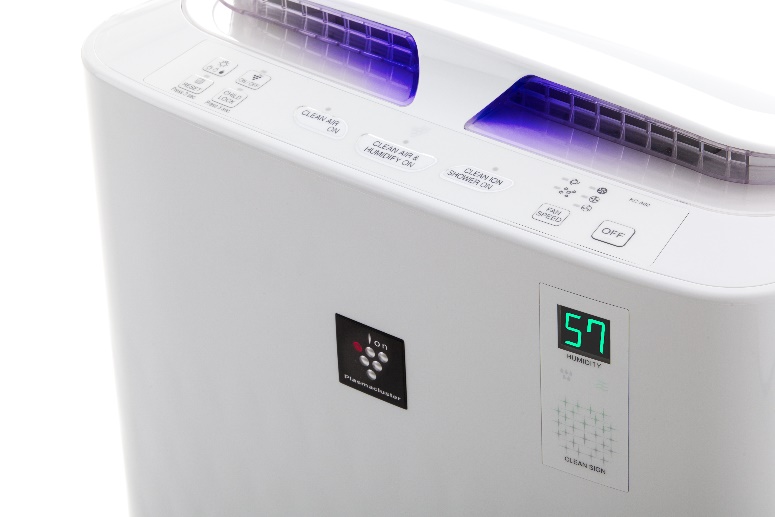 